Приказ№  							    «27» февраля 2017 г.г. Горно-АлтайскО материальном стимулировании руководителей учреждений, подведомственных Комитету по молодежной политике, физической культуре и спорту Республики Алтай	В соответствии с пунктом 11 Положения об установлении систем оплаты труда работников государственных органов Республики Алтай, утвержденного Постановлением Правительства Республики Алтай от 5 ноября 2008 года № 252 «О введении новых систем оплаты труда работников государственных органов Республики Алтай и работников государственных учреждений Республики Алтай, и признании утратившими силу некоторых постановлений Правительства Республики Алтай», ПРИКАЗЫВАЮ:Утвердить Положение о материальной помощи и выплатах стимулирующего характера руководителей государственных учреждений Республики Алтай, подведомственных Комитету по молодежной политике, физической культуре и спорту Республики Алтай согласно Приложению №1 к настоящему Приказу.Утвердить Положение о Комиссии по оценке результативности и эффективности деятельности руководителей государственных учреждений Республики Алтай, подведомственных Комитету по молодежной политике, физической культуре и спорту Республики Алтай согласно Приложению №2 к настоящему Приказу. Создать Комиссию по оценке результативности и эффективности деятельности руководителей государственных учреждений Республики Алтай, подведомственных Комитету по молодежной политике, физической культуре и спорту Республики Алтай и утвердить ее состав, согласно Приложению №3 к настоящему Приказу.Проводить оценку результативности и эффективности деятельности руководителей государственных учреждений Республики Алтай, подведомственных Комитету по молодежной политике, физической культуре и спорту Республики Алтай в соответствии с настоящим Приказом, начиная за период с 1 апреля 2017 года.Признать утратившими силу:приказ Комитета по молодежной политике, физической культуре и спорту Республики Алтай №52/1-03 от 26 марта 2014 года «Об утверждении условий премирования руководителей подведомственных учреждений Комитета по молодежной политике, физической культуре и спорту Республики Алтай»;приказ Комитета по молодежной политике, физической культуре и спорту Республики Алтай №223/5-03 от 30 сентября 2015 года «Об утверждении условий премирования руководителей подведомственных учреждений Комитета по молодежной политике, физической культуре и спорту Республики Алтай»;Контроль за исполнением настоящего приказа возложить на специалиста-эксперта Комитета по молодежной политике, физической культуре и спорту Республики Алтай Трунову Д.В.Председатель Комитета					           С.Н. ГрушинПоложениео материальной помощи и выплатах стимулирующего характера руководителей государственных учреждений, подведомственных Комитету по молодежной политике, физической культуре и спорту  Республики Алтай I. Общие положения1. Настоящее Положение о материальном стимулировании руководителей государственных учреждений, подведомственных Комитету по молодежной политике, физической культуре и спорту  Республики Алтай (далее - Положение) разработано в целях усиления материальной заинтересованности руководителей государственных учреждений, подведомственных Комитету по молодежной политике, физической культуре и спорту  Республики Алтай (далее - руководители), в повышении качества работы, развития творческой активности и инициативы при выполнении поставленных задач, успешного и добросовестного исполнения руководителем должностных обязанностей.2. Выплаты стимулирующего характера выплачиваются из фонда стимулирующих выплат государственного учреждения, подведомственного Комитету по молодежной политике, физической культуре и спорту  Республики Алтай, размер которых определяется Комитетом по молодежной политике, физической культуре и спорту  Республики Алтай, утверждается на текущий финансовый год приказом Комитета.3. Выплаты стимулирующего характера руководителям производятся в следующих формах:ежемесячная стимулирующая выплата к должностному окладу по результатам квартальной оценки;выплаты единовременных вознаграждений.4. Материальная помощь к выплатам стимулирующего характера не относится, выплачивается по личному письменному заявлению руководителя в связи с возникновением особых обстоятельств, она не носит регулярного характера. 5. Материальная помощь оказывается в следующих случаях:1) в случае государственной регистрации заключения брака руководителя, подтвержденного копией свидетельства о государственной регистрации брака;2) в случае рождения ребенка у руководителя, подтвержденного копией свидетельства о рождении ребенка;3) в случае лечения непосредственно руководителя в стационарном медицинском учреждении, необходимости восстановления после длительного лечения, приобретения дорогостоящих лекарственных средств, проведения операции, зубопротезирования и установки зубных имплантов (при предоставлении копий соответствующих медицинских заключений или/и других подтверждающих документов);4) в связи с утратой или повреждением имущества в результате пожара, стихийных бедствий, кражи, ограбления, аварии систем водоснабжения, отопления жилого помещения, в котором проживает руководитель (при предоставлении копий подтверждающих документов);5) в случае смерти члена семьи (при предоставлении копий свидетельства о смерти и  документов, подтверждающих родство).6. Материальная помощь в случае смерти руководителя может оказываться на основании личного письменного заявления одного из членов семьи руководителя или лица, оплачивающего похороны руководителя (при предоставлении копий свидетельства о смерти и документов, подтверждающих расходы на похороны руководителя).Примечание: данный перечень не является исчерпывающим. 7. Основанием для рассмотрения вопроса об оказании материальной помощи руководителю является личное мотивированное заявление руководителя (с приложениями копий документов, указанных в пункте 5 настоящего Положения) на имя Председателя Комитета по молодежной политике, физической культуре и спорту  Республики Алтай , либо лица его замещающего; в случае смерти руководителя - заявление одного из членов семьи умершего или лица, оплачивающего похороны, с приложением подтверждающих документов. 8. Решение о выплате материальной помощи и размере выплаты материальной помощи оформляется приказом Председателя Комитета по молодежной политике, физической культуре и спорту  Республики Алтай. В приказе указываются основание для выплаты материальной помощи, размер материальной помощи, сроки выплаты материальной помощи, источник выплаты материальной помощи.II. Выплаты единовременных вознаграждений9. Единовременным вознаграждением (премией) является поощрение за инициативу и самостоятельность, творческий подход к работе, высокое качество проведения отдельных мероприятий или соревнований, положительные результаты деятельности учреждения, оперативность в решении вопросов, входящих в компетенцию учреждения, выполнение особо важных и сложных заданий, качественную, продолжительную и безупречную работу.Единовременное вознаграждение (премия) может выплачиваться по итогам работы за месяц, за квартал, за год, к государственным праздникам Российской Федерации, к личному юбилею -50 лет и каждые последующие 5 лет.10. Единовременные вознаграждения (премии) устанавливаются приказом Председателя Комитета по молодежной политике, физической культуре и спорту  Республики Алтай при наличии экономии фонда оплаты труда в учреждении.В течение срока действия дисциплинарного взыскания единовременное вознаграждение (премия) не выплачивается.III. Условия установления стимулирующих выплат к должностному окладу руководителя 11. Выплаты стимулирующего характера к должностному окладу руководителя устанавливаются по итогу работы за квартал. Установление стимулирующих выплат к должностному окладу руководителя производится с учетом выполнения целевых показателей эффективности деятельности государственного учреждения, подведомственного Комитету по молодежной политике, физической культуре и спорту  Республики Алтай (далее - Учреждение), личного вклада руководителя в осуществление основных задач и функций, определенных уставом Учреждения, а также выполнения обязанностей, предусмотренных трудовым договором.Установление условий стимулирования, не связанных с эффективным обеспечением процесса управления Учреждением, не допускается.12. Целевые показатели эффективности деятельности Учреждения и критерии оценки эффективности работы руководителя устанавливаются Комитетом по молодежной политике, физической культуре и спорту  Республики Алтай (далее - Комитет), в соответствии с Приложениями № 1 к настоящему Положению.13. Оценку эффективности работы руководителя на основе выполнения утвержденных Комитетом целевых показателей эффективности деятельности Учреждения осуществляет комиссия по оценке результативности и эффективности деятельности руководителей государственных учреждений Республики Алтай, подведомственных Комитету по молодежной политике, физической культуре и спорту  Республики Алтай (далее - Комиссия), утвержденная Комитетом.14. Руководитель обязан представлять данные о выполнении целевых показателей эффективности деятельности Учреждения в Комитет не позднее 10 числа месяца, следующего за отчетным периодом, а в IV квартале календарного года не позднее 10 декабря.15. Вновь назначенный руководитель Учреждения (либо лицо, назначенное исполняющим обязанности руководителя учреждения на срок не менее 3 месяцев) имеет право представить данные о выполнении целевых показателей эффективности деятельности Учреждения в Комиссию по истечении 3 месяцев со дня назначения на должность (или на замещение должности руководителя). 16. Стимулирующая выплата к должностному окладу руководителю за соответствующий период производится на основании приказа Комитета и за фактически отработанное время.17. Комиссия на основе представленных данных руководителя Учреждения об исполнении целевых показателей эффективности деятельности Учреждения определяет степень их выполнения за отчетный период, которая оценивается определенной суммой баллов.18. Размер централизованной стимулирующей части фонда оплаты труда руководителей Учреждений, запланированный на финансовый год, делится на общую сумму баллов, которую руководитель Учреждения может получить по результатам оценки в течение всего года, определяя денежный вес (в рублях) каждого балла.Максимальное количество баллов для премирования руководителя Учреждения составляет 100 баллов за год, в том числе:1 квартал – 25 баллов;2 квартал – 25 баллов;3 квартал – 25 баллов;4 квартал – 25 баллов;Денежный вес балла (в рублях) умножается на сумму баллов каждого руководителя и определяется размер стимулирующей выплаты.19. При увольнении руководителя до истечения отчетного периода, за который осуществляется стимулирование в соответствующем отчетном периоде, стимулирующая выплата начисляется за фактически отработанное время.20. Решение Комиссии об исполнении целевых показателей эффективности деятельности Учреждения и определении степени их выполнения руководителем за отчетный период принимается открытым голосованием, при условии присутствия на заседании не менее половины членов Комиссии.Решение оформляется протоколом. На основании протокола Комиссии издается приказ Комитета о выплате стимулирующего характера к должностному окладу руководителя.Комиссия по оценке результативности и эффективности деятельности руководителей государственных учреждений Республики Алтай, подведомственных Комитету по молодежной политике, физической культуре и спорту Республики Алтай Положение о Комиссии по оценке результативности и эффективности деятельности руководителей государственных учреждений Республики Алтай, подведомственных Комитету по молодежной политике, физической культуре и спорту Республики АлтайОбщие положения1. Настоящее Положение определяет порядок работы и полномочия Комиссии по оценке результативности и эффективности деятельности государственных учреждений, подведомственных Комитету по молодежной политике, физической культуре и спорту Республики Алтай (далее - Комиссия) и определяет сроки и последовательность действий Комиссии при принятии объективных решений по определению конкретных размеров выплат стимулирующего характера руководителям государственных учреждений, подведомственных Комитету по молодежной политике, физической культуре и спорту Республики Алтай (далее - руководители) по результатам деятельности государственного учреждения, подведомственного Комитету по молодежной политике, физической культуре и спорту Республики Алтай (далее - Учреждение).2. Комиссия является органом, образованным на постоянной основе в целях координации работы по оценке результатов деятельности Учреждения, совершенствованию планов деятельности Учреждения, а также по подготовке предложений о премировании руководителя Учреждения.3. Задачи оценки эффективности деятельности Учреждения: получение объективных данных о текущем состоянии, а в дальнейшем динамике успешности, конкурентоспособности деятельности руководителей на основе внешней экспертной оценки деятельности; выявление потенциала и проблемных направлений для работы по повышению эффективности деятельности руководителей согласно полученным данным;проведение системной самооценки руководителем собственных результатов профессиональной деятельности.II. Состав и полномочия Комиссии4. Комиссия состоит из Председателя Комиссии, заместителя Председателя Комиссии, членов Комиссии и секретаря Комиссии.5.   Председатель Комиссии:осуществляет общее руководство деятельностью Комиссии;председательствует на заседаниях Комиссии.6. При отсутствии Председателя Комиссии заседания Комиссии проводит заместитель Председателя Комиссии.7. Секретарь Комиссии:информирует членов Комиссии о дате, времени и месте проведения заседаний Комиссии;ведет протоколы заседаний Комиссии;готовит по поручению Председателя Комиссии, его заместителя информацию о деятельности Комиссии;по итогу заседания Комиссии разрабатывает рекомендации руководителям Учреждений.8. Заседания Комиссии проводятся ежеквартально. Дата проведения заседания Комиссии назначается Председателем Комиссии, в его отсутствие - заместителем Председателя Комиссии.9. Решения Комиссии принимаются большинством голосов членов Комиссии, присутствующих на заседании.При равенстве голосов решающим является голос Председателя Комиссии, а при его отсутствии - заместителя Председателя Комиссии.10. Заседание Комиссии считается правомочным, если на нем присутствует не менее половины списочного состава членов Комиссии.11.  Комиссия в целях выполнения возложенных задач имеет право:привлекать к участию в заседаниях Комиссии руководителей Учреждений, руководителей структурных подразделений Учреждений, других работников Учреждений, а также независимых экспертов, участие которых необходимо для проведения экспертизы эффективности деятельности Учреждения;готовить предложения Председателю Комитета по молодежной политике, физической культуре и спорту Республики Алтай о материальном стимулировании руководителя.III. Организация деятельности Комиссии12. Члены Комиссии получают отчеты не позднее двух рабочих дней после их поступления секретарю Комиссии вместе с оценочным листом по результатам работы за квартал, форма которого утверждена приложением № 1 к настоящему Приложению для оценки и отражения замечаний и предложений. Проверку сведений, представленных руководителями Учреждений по результатам работы за квартал осуществляет секретарь Комиссии, а также  привлекаются специалисты Комитета по молодежной политике, физической культуре и спорту Республики Алтай.13. Члены Комиссии не позднее двух рабочих дней после получения аналитического отчета по результатам работы руководителей Учреждений за квартал направляют секретарю Комиссии, отчеты вместе с оценочным листом. 14. Заседания Комиссии проводятся не позднее 17 числа месяца, следующего за отчетным периодом. Заседание Комиссии за IV квартал календарного года проводится не позднее 20 декабря текущего года.15. При принятии решений об оценке данных о выполнении целевых показателей эффективности деятельности Учреждения Комиссия руководствуется:результатами анализа выполнения плана работы и достижения целевых показателей деятельности Учреждения;результатами рассмотрения представленных руководителем Учреждения дополнительных материалов.16.  Решение Комиссии об оценке выполнения показателей деятельности Учреждения за отчетный период отражается в протоколе и подписывается Председателем Комиссии, заместителем Председателя Комиссии, секретарем Комиссии и членами Комиссии, присутствовавшими на заседании, в течение трех рабочих дней после проведения заседания Комиссии.Замечания и предложения:_______________________________________________________________________________________________________________________________________________________________________________________________________________________________________________________________________________________________________________________________________________________________________________________________________________________________________________________________________________________________________________________________________________________________________________________________________________________________________________________________________________________________________________________________Замечания и предложения:_______________________________________________________________________________________________________________________________________________________________________________________________________________________________________________________________________________________________________________________________________________________________________________________________________________________________________________________________________________________________________________________________________________________________________________________________________________________________________________________________________________________________________________________________Замечания и предложения:_______________________________________________________________________________________________________________________________________________________________________________________________________________________________________________________________________________________________________________________________________________________________________________________________________________________________________________________________________________________________________________________________________________________________________________________________________________________________________________________________________________________________________________________________КОМИТЕТ ПО МОЛОДЕЖНОЙ ПОЛИТИКЕ, ФИЗИЧЕСКОЙ КУЛЬТУРЕ И СПОРТУ РЕСПУБЛИКИ АЛТАЙ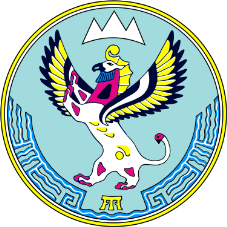 АЛТАЙ РЕСПУБЛИКАНЫН JАШОСКУРИМ ПОЛИТИКАЛЫК, ФИЗИЧЕСКИЙ  КУЛЬТУРА ЛА СПОРТТЫН КОМИТЕДИКоммунистический пр., д. 182, г. Горно-Алтайск 649002тел/факс: (388-22) 6-12-10;E-mail:sportcom@mail.gorny.ruКоммунистический пр., д. 182, г. Горно-Алтайск 649002тел/факс: (388-22) 6-12-10;E-mail:sportcom@mail.gorny.ruКоммунистическийдын пр., т. 182, Горно-Алтайск  649002тел/факс: (388-22) 6-12-10;E-mail: sportcom@mail.gorny.ruКоммунистическийдын пр., т. 182, Горно-Алтайск  649002тел/факс: (388-22) 6-12-10;E-mail: sportcom@mail.gorny.ruПриложение № 1к приказу Комитета по молодежной политике, физической культуре и спорту Республики Алтай от «__»________2017 г. № ____Приложение № 3к приказу Комитета по молодежной политике, физической культуре и спорту Республики Алтай от «__»________2017 г. № ____Письменных Д.М.Письменных Д.М.Заместитель председателя Комитета по молодежной политике, физической культуре и спорту  Республики Алтай (Председатель комиссии); Ачкасов И.В.Ачкасов И.В.Заместитель председателя Комитета по молодежной политике, физической культуре и спорту  Республики Алтай (заместитель Председателя комиссии); Члены комиссии:Члены комиссии:Титанакова Т.Б.Титанакова Т.Б.Помощник председателя Комитета по молодежной политике, физической культуре и спорту Республики Алтай;Трунова Д.В.Трунова Д.В.Специалист-эксперт 3 разряда Комитета по молодежной политике, физической культуре и спорту Республики Алтай (секретарь комиссии);Иванов А.Н.Иванов А.Н.Главный специалист 3 разряда Комитета по молодежной политике, физической культуре и спорту Республики Алтай;Хабарова А.В.Хабарова А.В.Главный специалист Комитета по молодежной политике, физической культуре и спорту Республики Алтай.Приложение №2Приложение №2к приказу Комитета по молодежной политике, физической культуре и спорту Республики Алтай от «__»________2017 г. № ____к приказу Комитета по молодежной политике, физической культуре и спорту Республики Алтай от «__»________2017 г. № ____Приложение № 1Приложение № 1Приложение № 1Приложение № 1к Положению о Комиссии по оценке результативности и эффективности деятельности руководителей государственных учреждений Республики Алтай, подведомственных Комитету по молодежной политике, физической культуре и спорту Республики Алтайк Положению о Комиссии по оценке результативности и эффективности деятельности руководителей государственных учреждений Республики Алтай, подведомственных Комитету по молодежной политике, физической культуре и спорту Республики Алтайк Положению о Комиссии по оценке результативности и эффективности деятельности руководителей государственных учреждений Республики Алтай, подведомственных Комитету по молодежной политике, физической культуре и спорту Республики Алтайк Положению о Комиссии по оценке результативности и эффективности деятельности руководителей государственных учреждений Республики Алтай, подведомственных Комитету по молодежной политике, физической культуре и спорту Республики Алтайк Положению о Комиссии по оценке результативности и эффективности деятельности руководителей государственных учреждений Республики Алтай, подведомственных Комитету по молодежной политике, физической культуре и спорту Республики Алтай1. Оценочный лист по результатам работы за квартал1. Оценочный лист по результатам работы за квартал1. Оценочный лист по результатам работы за квартал1. Оценочный лист по результатам работы за квартал1. Оценочный лист по результатам работы за квартал1. Оценочный лист по результатам работы за квартал1. Оценочный лист по результатам работы за квартал1. Оценочный лист по результатам работы за квартал1. Оценочный лист по результатам работы за квартал1. Оценочный лист по результатам работы за квартал1. Оценочный лист по результатам работы за кварталКазенное учреждение Республики Алтай «Управление по обеспечению деятельности Комитета по молодежной политике, физической культуре и спорту Республики Алтай и подведомственных ему государственных учреждений Республики Алтай»Казенное учреждение Республики Алтай «Управление по обеспечению деятельности Комитета по молодежной политике, физической культуре и спорту Республики Алтай и подведомственных ему государственных учреждений Республики Алтай»Казенное учреждение Республики Алтай «Управление по обеспечению деятельности Комитета по молодежной политике, физической культуре и спорту Республики Алтай и подведомственных ему государственных учреждений Республики Алтай»Казенное учреждение Республики Алтай «Управление по обеспечению деятельности Комитета по молодежной политике, физической культуре и спорту Республики Алтай и подведомственных ему государственных учреждений Республики Алтай»Казенное учреждение Республики Алтай «Управление по обеспечению деятельности Комитета по молодежной политике, физической культуре и спорту Республики Алтай и подведомственных ему государственных учреждений Республики Алтай»Казенное учреждение Республики Алтай «Управление по обеспечению деятельности Комитета по молодежной политике, физической культуре и спорту Республики Алтай и подведомственных ему государственных учреждений Республики Алтай»Казенное учреждение Республики Алтай «Управление по обеспечению деятельности Комитета по молодежной политике, физической культуре и спорту Республики Алтай и подведомственных ему государственных учреждений Республики Алтай»Казенное учреждение Республики Алтай «Управление по обеспечению деятельности Комитета по молодежной политике, физической культуре и спорту Республики Алтай и подведомственных ему государственных учреждений Республики Алтай»Казенное учреждение Республики Алтай «Управление по обеспечению деятельности Комитета по молодежной политике, физической культуре и спорту Республики Алтай и подведомственных ему государственных учреждений Республики Алтай»Казенное учреждение Республики Алтай «Управление по обеспечению деятельности Комитета по молодежной политике, физической культуре и спорту Республики Алтай и подведомственных ему государственных учреждений Республики Алтай»Казенное учреждение Республики Алтай «Управление по обеспечению деятельности Комитета по молодежной политике, физической культуре и спорту Республики Алтай и подведомственных ему государственных учреждений Республики Алтай»№ п/пЦелевые показатели деятельности учрежденияЦелевые показатели деятельности учрежденияЦелевые показатели деятельности учрежденияКритерии оценкиКол-во балл.Кол-во балл.Самооценка руководителяСамооценка руководителяОценка члена комиссииОценка члена комиссии№ п/пЦелевые показатели деятельности учрежденияЦелевые показатели деятельности учрежденияЦелевые показатели деятельности учрежденияКритерии оценкиКол-во балл.Кол-во балл.Самооценка руководителяСамооценка руководителяОценка члена комиссииОценка члена комиссии1. Основная деятельность1. Основная деятельность1. Основная деятельность1. Основная деятельность1. Основная деятельность1. Основная деятельность1. Основная деятельность1. Основная деятельность1. Основная деятельность1. Основная деятельность1.1. Кассовое исполнение республиканского бюджета по состоянию на 1 апреля отчетного года не менее 25%, на 1 июня отчетного года не менее 50%, на 1 октября отчетного года не менее 75%, на 15 января следующего за отчетным годом 100%Кассовое исполнение республиканского бюджета по состоянию на 1 апреля отчетного года не менее 25%, на 1 июня отчетного года не менее 50%, на 1 октября отчетного года не менее 75%, на 15 января следующего за отчетным годом 100%Кассовое исполнение республиканского бюджета по состоянию на 1 апреля отчетного года не менее 25%, на 1 июня отчетного года не менее 50%, на 1 октября отчетного года не менее 75%, на 15 января следующего за отчетным годом 100%Выполняется 100 %221.1. Кассовое исполнение республиканского бюджета по состоянию на 1 апреля отчетного года не менее 25%, на 1 июня отчетного года не менее 50%, на 1 октября отчетного года не менее 75%, на 15 января следующего за отчетным годом 100%Кассовое исполнение республиканского бюджета по состоянию на 1 апреля отчетного года не менее 25%, на 1 июня отчетного года не менее 50%, на 1 октября отчетного года не менее 75%, на 15 января следующего за отчетным годом 100%Кассовое исполнение республиканского бюджета по состоянию на 1 апреля отчетного года не менее 25%, на 1 июня отчетного года не менее 50%, на 1 октября отчетного года не менее 75%, на 15 января следующего за отчетным годом 100%менее 100%001.2.Обеспечение контроля за наличием и движением финансовых ресурсов в соответствии с утвержденными нормами, нормативами и сметамиОбеспечение контроля за наличием и движением финансовых ресурсов в соответствии с утвержденными нормами, нормативами и сметамиОбеспечение контроля за наличием и движением финансовых ресурсов в соответствии с утвержденными нормами, нормативами и сметамиОсуществляется качественно221.2.Обеспечение контроля за наличием и движением финансовых ресурсов в соответствии с утвержденными нормами, нормативами и сметамиОбеспечение контроля за наличием и движением финансовых ресурсов в соответствии с утвержденными нормами, нормативами и сметамиОбеспечение контроля за наличием и движением финансовых ресурсов в соответствии с утвержденными нормами, нормативами и сметамиИмеются замечания001.3.Своевременное финансовое обеспечение учреждений, ведущих учет самостоятельно, а также контроль за использованием ими смет расходов и правильной постановкой бухгалтерского учетаСвоевременное финансовое обеспечение учреждений, ведущих учет самостоятельно, а также контроль за использованием ими смет расходов и правильной постановкой бухгалтерского учетаСвоевременное финансовое обеспечение учреждений, ведущих учет самостоятельно, а также контроль за использованием ими смет расходов и правильной постановкой бухгалтерского учетаУсловие выполнено без замечаний221.3.Своевременное финансовое обеспечение учреждений, ведущих учет самостоятельно, а также контроль за использованием ими смет расходов и правильной постановкой бухгалтерского учетаСвоевременное финансовое обеспечение учреждений, ведущих учет самостоятельно, а также контроль за использованием ими смет расходов и правильной постановкой бухгалтерского учетаСвоевременное финансовое обеспечение учреждений, ведущих учет самостоятельно, а также контроль за использованием ими смет расходов и правильной постановкой бухгалтерского учетаИмеются замечания001.4.Ведение учета операций по внебюджетным средствам в обслуживающихся учрежденияхВедение учета операций по внебюджетным средствам в обслуживающихся учрежденияхВедение учета операций по внебюджетным средствам в обслуживающихся учрежденияхВедётся331.4.Ведение учета операций по внебюджетным средствам в обслуживающихся учрежденияхВедение учета операций по внебюджетным средствам в обслуживающихся учрежденияхВедение учета операций по внебюджетным средствам в обслуживающихся учрежденияхНе ведётся001.4.Ведение учета операций по внебюджетным средствам в обслуживающихся учрежденияхВедение учета операций по внебюджетным средствам в обслуживающихся учрежденияхВедение учета операций по внебюджетным средствам в обслуживающихся учрежденияхМенее 80%222. Создание условий для осуществления деятельности учреждения2. Создание условий для осуществления деятельности учреждения2. Создание условий для осуществления деятельности учреждения2. Создание условий для осуществления деятельности учреждения2. Создание условий для осуществления деятельности учреждения2. Создание условий для осуществления деятельности учреждения2. Создание условий для осуществления деятельности учреждения2. Создание условий для осуществления деятельности учреждения2. Создание условий для осуществления деятельности учреждения2. Создание условий для осуществления деятельности учреждения2.1.Обеспечение выполнения требований надзорных органов (при наличии финансирования)Обеспечение выполнения требований надзорных органов (при наличии финансирования)Обеспечение выполнения требований надзорных органов (при наличии финансирования)Отсутствие предписаний со стороны Пожарного и Энергонадзора, Роспотребнадзора и т.д.222.1.Обеспечение выполнения требований надзорных органов (при наличии финансирования)Обеспечение выполнения требований надзорных органов (при наличии финансирования)Обеспечение выполнения требований надзорных органов (при наличии финансирования)Наличие предписания при условии отсутствия протокола об админ. правонарушении112.1.Обеспечение выполнения требований надзорных органов (при наличии финансирования)Обеспечение выполнения требований надзорных органов (при наличии финансирования)Обеспечение выполнения требований надзорных органов (при наличии финансирования)Наличие протокола об административном правонарушении003. Кадровые ресурсы учреждения3. Кадровые ресурсы учреждения3. Кадровые ресурсы учреждения3. Кадровые ресурсы учреждения3. Кадровые ресурсы учреждения3. Кадровые ресурсы учреждения3. Кадровые ресурсы учреждения3. Кадровые ресурсы учреждения3. Кадровые ресурсы учреждения3. Кадровые ресурсы учреждения3.1.Качественный состав основного персоналаКачественный состав основного персоналаКачественный состав основного персонала100% со спец. образованием223.1.Качественный состав основного персоналаКачественный состав основного персоналаКачественный состав основного персоналаМенее 100%004. Эффективность управленческой деятельности4. Эффективность управленческой деятельности4. Эффективность управленческой деятельности4. Эффективность управленческой деятельности4. Эффективность управленческой деятельности4. Эффективность управленческой деятельности4. Эффективность управленческой деятельности4. Эффективность управленческой деятельности4. Эффективность управленческой деятельности4. Эффективность управленческой деятельности4.1. Исполнительская дисциплина (качественное ведение документации, своевременное представление материалов и отчетности по основной деятельности и т.д.)Исполнительская дисциплина (качественное ведение документации, своевременное представление материалов и отчетности по основной деятельности и т.д.)Исполнительская дисциплина (качественное ведение документации, своевременное представление материалов и отчетности по основной деятельности и т.д.)Показатель выполняется224.1. Исполнительская дисциплина (качественное ведение документации, своевременное представление материалов и отчетности по основной деятельности и т.д.)Исполнительская дисциплина (качественное ведение документации, своевременное представление материалов и отчетности по основной деятельности и т.д.)Исполнительская дисциплина (качественное ведение документации, своевременное представление материалов и отчетности по основной деятельности и т.д.)Показатель не выполняется004.2.Обеспечение своевременного и в полном объеме размещения информации об учреждении на Официальном сайте РФ для размещения информации об учреждениях в соответствии с частью 19 статьи 6 Федерального закона от 08.05.2010 N 83-ФЗ "О внесении изменений в отдельные законодательные акты РФ в связи с совершенствованием правового положения государственных (муниципальных) учреждений"Обеспечение своевременного и в полном объеме размещения информации об учреждении на Официальном сайте РФ для размещения информации об учреждениях в соответствии с частью 19 статьи 6 Федерального закона от 08.05.2010 N 83-ФЗ "О внесении изменений в отдельные законодательные акты РФ в связи с совершенствованием правового положения государственных (муниципальных) учреждений"Обеспечение своевременного и в полном объеме размещения информации об учреждении на Официальном сайте РФ для размещения информации об учреждениях в соответствии с частью 19 статьи 6 Федерального закона от 08.05.2010 N 83-ФЗ "О внесении изменений в отдельные законодательные акты РФ в связи с совершенствованием правового положения государственных (муниципальных) учреждений"Информация об учреждении размещена в полном объеме224.2.Обеспечение своевременного и в полном объеме размещения информации об учреждении на Официальном сайте РФ для размещения информации об учреждениях в соответствии с частью 19 статьи 6 Федерального закона от 08.05.2010 N 83-ФЗ "О внесении изменений в отдельные законодательные акты РФ в связи с совершенствованием правового положения государственных (муниципальных) учреждений"Обеспечение своевременного и в полном объеме размещения информации об учреждении на Официальном сайте РФ для размещения информации об учреждениях в соответствии с частью 19 статьи 6 Федерального закона от 08.05.2010 N 83-ФЗ "О внесении изменений в отдельные законодательные акты РФ в связи с совершенствованием правового положения государственных (муниципальных) учреждений"Обеспечение своевременного и в полном объеме размещения информации об учреждении на Официальном сайте РФ для размещения информации об учреждениях в соответствии с частью 19 статьи 6 Федерального закона от 08.05.2010 N 83-ФЗ "О внесении изменений в отдельные законодательные акты РФ в связи с совершенствованием правового положения государственных (муниципальных) учреждений"Информация об учреждении размещена не в полном объеме004.3.Отсутствие обращений сотрудников, граждан (в том числе работников и руководителей обслуживающихся учреждений) по поводу конфликтных ситуаций и уровень решения конфликтных ситуацийОтсутствие обращений сотрудников, граждан (в том числе работников и руководителей обслуживающихся учреждений) по поводу конфликтных ситуаций и уровень решения конфликтных ситуацийОтсутствие обращений сотрудников, граждан (в том числе работников и руководителей обслуживающихся учреждений) по поводу конфликтных ситуаций и уровень решения конфликтных ситуацийПоказатель выполняется114.3.Отсутствие обращений сотрудников, граждан (в том числе работников и руководителей обслуживающихся учреждений) по поводу конфликтных ситуаций и уровень решения конфликтных ситуацийОтсутствие обращений сотрудников, граждан (в том числе работников и руководителей обслуживающихся учреждений) по поводу конфликтных ситуаций и уровень решения конфликтных ситуацийОтсутствие обращений сотрудников, граждан (в том числе работников и руководителей обслуживающихся учреждений) по поводу конфликтных ситуаций и уровень решения конфликтных ситуацийПоказатель не выполняется004.4.Результаты проверок финансово-экономической деятельностиРезультаты проверок финансово-экономической деятельностиРезультаты проверок финансово-экономической деятельностиПри отсутствии замечаний, отсутствие проверок224.4.Результаты проверок финансово-экономической деятельностиРезультаты проверок финансово-экономической деятельностиРезультаты проверок финансово-экономической деятельностиИмеются замечания005. Финансово-экономическая деятельность5. Финансово-экономическая деятельность5. Финансово-экономическая деятельность5. Финансово-экономическая деятельность5. Финансово-экономическая деятельность5. Финансово-экономическая деятельность5. Финансово-экономическая деятельность5. Финансово-экономическая деятельность5. Финансово-экономическая деятельность5. Финансово-экономическая деятельность5.1. Отсутствие нарушений выявленных при проверке эффективности и целевого использования бюджетных средствОтсутствие нарушений выявленных при проверке эффективности и целевого использования бюджетных средствОтсутствие нарушений выявленных при проверке эффективности и целевого использования бюджетных средствЕсть замечания005.1. Отсутствие нарушений выявленных при проверке эффективности и целевого использования бюджетных средствОтсутствие нарушений выявленных при проверке эффективности и целевого использования бюджетных средствОтсутствие нарушений выявленных при проверке эффективности и целевого использования бюджетных средствНет замечаний225.2.Отсутствие кредиторской задолженности, в том числе:Отсутствие кредиторской задолженности, в том числе:Отсутствие кредиторской задолженности, в том числе:5.2.Отсутствие кредиторской задолженности, в том числе:Отсутствие кредиторской задолженности, в том числе:Отсутствие кредиторской задолженности, в том числе:5.2.перед персоналом по заработной платеперед персоналом по заработной платеперед персоналом по заработной платеТолько при выполнении 115.2.по обязательным платежам в бюджетную систему ( по страховым взносам перед ПФ РФ и по налогам)по обязательным платежам в бюджетную систему ( по страховым взносам перед ПФ РФ и по налогам)по обязательным платежам в бюджетную систему ( по страховым взносам перед ПФ РФ и по налогам)Только при выполнении 115.2.перед поставщиками и подрядчикамиперед поставщиками и подрядчикамиперед поставщиками и подрядчикамиТолько при выполнении 11Максимальное количество балловМаксимальное количество балловМаксимальное количество баллов25252. Оценочный лист по результатам работы за квартал2. Оценочный лист по результатам работы за квартал2. Оценочный лист по результатам работы за квартал2. Оценочный лист по результатам работы за квартал2. Оценочный лист по результатам работы за квартал2. Оценочный лист по результатам работы за квартал2. Оценочный лист по результатам работы за кварталАвтономное учреждение Республики Алтай «Спортивно-оздоровительный комплекс «Атлант»Автономное учреждение Республики Алтай «Спортивно-оздоровительный комплекс «Атлант»Автономное учреждение Республики Алтай «Спортивно-оздоровительный комплекс «Атлант»Автономное учреждение Республики Алтай «Спортивно-оздоровительный комплекс «Атлант»Автономное учреждение Республики Алтай «Спортивно-оздоровительный комплекс «Атлант»Автономное учреждение Республики Алтай «Спортивно-оздоровительный комплекс «Атлант»Автономное учреждение Республики Алтай «Спортивно-оздоровительный комплекс «Атлант»№ п/пЦелевые показатели деятельности организацииКритерии оценкиКол-во балловСамооценка руководителяОценка члена комиссии№ п/пЦелевые показатели деятельности организацииКритерии оценкиКол-во балловСамооценка руководителяОценка члена комиссии1. Основная деятельность1. Основная деятельность1. Основная деятельность1. Основная деятельность1. Основная деятельность1.1. Охват услугами детей с особыми потребностями в образовании (дети-сироты, дети инвалиды, "трудные подростки")Выполняется21.1. Охват услугами детей с особыми потребностями в образовании (дети-сироты, дети инвалиды, "трудные подростки")Не выполняется01.2. Участие в организации и проведении мероприятий Выполняется11.2. Участие в организации и проведении мероприятий Не выполняется01.3. Участие в массовых мероприятиях, проводимых КомитетомВыполняется21.3. Участие в массовых мероприятиях, проводимых КомитетомНе выполняется02. Создание условий для осуществления деятельности учреждения2. Создание условий для осуществления деятельности учреждения2. Создание условий для осуществления деятельности учреждения2. Создание условий для осуществления деятельности учреждения2. Создание условий для осуществления деятельности учреждения2.1. Обеспечение выполнения требований надзорных органов (при наличии финансирования)Отсутствие предписаний со стороны Пожарного и Энергонадзора, Роспотребнадзора и т.д.22.1. Обеспечение выполнения требований надзорных органов (при наличии финансирования)Наличие предписания при условии отсутствия протокола об админист. правонарушении12.1. Обеспечение выполнения требований надзорных органов (при наличии финансирования)Наличие протокола об административном правонарушении02.2. Выполнение необходимых объемов текущего и капитального ремонта (в рамках текущего финансирования)Показатель выполняется12.2. Выполнение необходимых объемов текущего и капитального ремонта (в рамках текущего финансирования)Показатель не выполняется02.3. Эстетические условия, оформление помещений, кабинетов, состояние территории учрежденияВыполняется12.3. Эстетические условия, оформление помещений, кабинетов, состояние территории учрежденияНе выполняется03. Кадровые ресурсы учреждения3. Кадровые ресурсы учреждения3. Кадровые ресурсы учреждения3. Кадровые ресурсы учреждения3. Кадровые ресурсы учреждения3.1. Повышение квалификации работников учрежденияПлан выполняется13.1. Повышение квалификации работников учрежденияПлан не выполняется03.2. Качественный состав кадров100% со спец. образованием13.2. Качественный состав кадровМенее04. Эффективность управленческой деятельности4. Эффективность управленческой деятельности4. Эффективность управленческой деятельности4. Эффективность управленческой деятельности4. Эффективность управленческой деятельности4.1. Обеспечение государственно-общественного характера управления в учреждении (наличие советов учреждения и т.д.)Органы государственно-общественного характера управления созданы и работают24.1. Обеспечение государственно-общественного характера управления в учреждении (наличие советов учреждения и т.д.)Органы государственно-общественного характера управления не созданы04.2. Исполнительская дисциплина (качественное ведение документации, своевременное представление материалов и отчетности по основной деятельности и т.д.)Показатель выполняется24.2. Исполнительская дисциплина (качественное ведение документации, своевременное представление материалов и отчетности по основной деятельности и т.д.)Показатель не выполняется04.3. Участие руководителя в комиссиях, жюри професс. конкурсов, творческих группах, советах на региональном и федеральном уровняхПоказатель выполняется14.3. Участие руководителя в комиссиях, жюри професс. конкурсов, творческих группах, советах на региональном и федеральном уровняхПоказатель не выполняется04.4. Обеспечение своевременного и в полном объеме размещения информации об учреждении на Официальном сайте РФ для размещения информации об учреждениях в соответствии с частью 19 статьи 6 Федерального закона от 08.05.2010 N 83-ФЗ "О внесении изменений в отдельные законодательные акты РФ в связи с совершенствованием правового положения государственных (муниципальных) учреждений"Информация размещена в полном объеме14.4. Обеспечение своевременного и в полном объеме размещения информации об учреждении на Официальном сайте РФ для размещения информации об учреждениях в соответствии с частью 19 статьи 6 Федерального закона от 08.05.2010 N 83-ФЗ "О внесении изменений в отдельные законодательные акты РФ в связи с совершенствованием правового положения государственных (муниципальных) учреждений"Информация размещена не в полном объеме04.5. Отсутствие обоснованных обращений участников образовательного процесса по поводу конфликтных ситуаций и уровень решения конфликтных ситуацийПоказатель выполняется14.5. Отсутствие обоснованных обращений участников образовательного процесса по поводу конфликтных ситуаций и уровень решения конфликтных ситуацийПоказатель не выполняется04.6. Увеличение доли доходов от платных услуг в общем объеме бюджета учреждения в сравнении с аналогичным периодом предыдущего годаПоказатель выполняется24.6. Увеличение доли доходов от платных услуг в общем объеме бюджета учреждения в сравнении с аналогичным периодом предыдущего годаПоказатель не выполняется05. Финансово-экономическая деятельность5. Финансово-экономическая деятельность5. Финансово-экономическая деятельность5. Финансово-экономическая деятельность5. Финансово-экономическая деятельность5.1. Результаты проверок финансово-экономической деятельностиЕсть замечания05.1. Результаты проверок финансово-экономической деятельностиНет замечаний25.2. Отсутствие кредиторской задолженности, в том числе:5.2. перед персоналом по заработной платеТолько при выполнении 15.2. по обязательным платежам в бюджетную систему ( по страховым взносам перед ПФ РФ и по налогам)Только при выполнении 15.2. перед поставщиками и подрядчикамиТолько при выполнении 15.2. Показатель не выполняется0Максимальное количество баллов25Замечания и предложения:_______________________________________________________________________________________________________________________________________________________________________________________________________________________________________________________________________________________________________________________________________________________________________________________________________________________________________________________________________________________________________________________________________________________________________________________________________________________________________________________________________________________________________________________________Замечания и предложения:_______________________________________________________________________________________________________________________________________________________________________________________________________________________________________________________________________________________________________________________________________________________________________________________________________________________________________________________________________________________________________________________________________________________________________________________________________________________________________________________________________________________________________________________________Замечания и предложения:_______________________________________________________________________________________________________________________________________________________________________________________________________________________________________________________________________________________________________________________________________________________________________________________________________________________________________________________________________________________________________________________________________________________________________________________________________________________________________________________________________________________________________________________________Замечания и предложения:_______________________________________________________________________________________________________________________________________________________________________________________________________________________________________________________________________________________________________________________________________________________________________________________________________________________________________________________________________________________________________________________________________________________________________________________________________________________________________________________________________________________________________________________________Замечания и предложения:_______________________________________________________________________________________________________________________________________________________________________________________________________________________________________________________________________________________________________________________________________________________________________________________________________________________________________________________________________________________________________________________________________________________________________________________________________________________________________________________________________________________________________________________________Замечания и предложения:_______________________________________________________________________________________________________________________________________________________________________________________________________________________________________________________________________________________________________________________________________________________________________________________________________________________________________________________________________________________________________________________________________________________________________________________________________________________________________________________________________________________________________________________________3. Оценочный лист по результатам работы за квартал3. Оценочный лист по результатам работы за квартал3. Оценочный лист по результатам работы за квартал3. Оценочный лист по результатам работы за квартал3. Оценочный лист по результатам работы за квартал3. Оценочный лист по результатам работы за кварталБюджетное учреждение  дополнительного образования Республики Алтай «Детско-юношеская спортивная адаптивная школа»Автономное учреждение дополнительного образования Республики Алтай «Специализированная детско-юношеская школа по зимним видам спорта»Автономное учреждение Республики Алтай   «Школа высшего спортивного мастерства - Центр спортивной подготовки сборных команд Республики Алтай»Бюджетное учреждение дополнительного образования Республики Алтай «Спортивная детско-юношеская школа олимпийского резерва»Бюджетное учреждение  дополнительного образования Республики Алтай «Детско-юношеская спортивная адаптивная школа»Автономное учреждение дополнительного образования Республики Алтай «Специализированная детско-юношеская школа по зимним видам спорта»Автономное учреждение Республики Алтай   «Школа высшего спортивного мастерства - Центр спортивной подготовки сборных команд Республики Алтай»Бюджетное учреждение дополнительного образования Республики Алтай «Спортивная детско-юношеская школа олимпийского резерва»Бюджетное учреждение  дополнительного образования Республики Алтай «Детско-юношеская спортивная адаптивная школа»Автономное учреждение дополнительного образования Республики Алтай «Специализированная детско-юношеская школа по зимним видам спорта»Автономное учреждение Республики Алтай   «Школа высшего спортивного мастерства - Центр спортивной подготовки сборных команд Республики Алтай»Бюджетное учреждение дополнительного образования Республики Алтай «Спортивная детско-юношеская школа олимпийского резерва»Бюджетное учреждение  дополнительного образования Республики Алтай «Детско-юношеская спортивная адаптивная школа»Автономное учреждение дополнительного образования Республики Алтай «Специализированная детско-юношеская школа по зимним видам спорта»Автономное учреждение Республики Алтай   «Школа высшего спортивного мастерства - Центр спортивной подготовки сборных команд Республики Алтай»Бюджетное учреждение дополнительного образования Республики Алтай «Спортивная детско-юношеская школа олимпийского резерва»Бюджетное учреждение  дополнительного образования Республики Алтай «Детско-юношеская спортивная адаптивная школа»Автономное учреждение дополнительного образования Республики Алтай «Специализированная детско-юношеская школа по зимним видам спорта»Автономное учреждение Республики Алтай   «Школа высшего спортивного мастерства - Центр спортивной подготовки сборных команд Республики Алтай»Бюджетное учреждение дополнительного образования Республики Алтай «Спортивная детско-юношеская школа олимпийского резерва»Бюджетное учреждение  дополнительного образования Республики Алтай «Детско-юношеская спортивная адаптивная школа»Автономное учреждение дополнительного образования Республики Алтай «Специализированная детско-юношеская школа по зимним видам спорта»Автономное учреждение Республики Алтай   «Школа высшего спортивного мастерства - Центр спортивной подготовки сборных команд Республики Алтай»Бюджетное учреждение дополнительного образования Республики Алтай «Спортивная детско-юношеская школа олимпийского резерва»№ п/пЦелевые показатели деятельности организацииКритерии оценкиКол-во балловСамооценка руководителяОценка члена комиссии№ п/пЦелевые показатели деятельности организацииКритерии оценкиКол-во балловСамооценка руководителяОценка члена комиссии1. Основная деятельность1. Основная деятельность1. Основная деятельность1. Основная деятельность1. Основная деятельность1.1. Сохранность контингента занимающихсяОт 70% до 100%21.1. Сохранность контингента занимающихсяСохранение от 50% до 70%11.1. Сохранность контингента занимающихсяСохранение менее 50%01.2. Охват услугами дополнительного образования детей с особыми потребностями в образовании (дети-сироты, дети инвалиды, "трудные подростки")Выполняется11.2. Охват услугами дополнительного образования детей с особыми потребностями в образовании (дети-сироты, дети инвалиды, "трудные подростки")Не выполняется01.3. Участие в организации и проведении мероприятий для детей и подростков в т.ч. в летний периодВыполняется11.3. Участие в организации и проведении мероприятий для детей и подростков в т.ч. в летний периодНе выполняется01.3. Участие в организации и проведении мероприятий для детей и подростков в т.ч. в летний периодНе проводится01.4. Участие в организации и проведении конкурсов,  конференций, массовых спортивных мероприятий (международные, региональные, всероссийские, муниципальные)Ведется11.4. Участие в организации и проведении конкурсов,  конференций, массовых спортивных мероприятий (международные, региональные, всероссийские, муниципальные)Не ведется01.5. Наличие победителей и призеров в спортивных мероприятиях различного уровняВыполняется21.5. Наличие победителей и призеров в спортивных мероприятиях различного уровняНе выполняется01.6. Участие в массовых мероприятиях, проводимых КомитетомВыполняется11.6. Участие в массовых мероприятиях, проводимых КомитетомНе выполняется02. Создание условий для осуществления деятельности учреждения2. Создание условий для осуществления деятельности учреждения2. Создание условий для осуществления деятельности учреждения2. Создание условий для осуществления деятельности учреждения2. Создание условий для осуществления деятельности учреждения2.1. Обеспечение выполнения требований надзорных органов (при наличии финансирования)Отсутствие предписаний со стороны Пожарного и Энергонадзора, Роспотребнадзора и т.д.22.1. Обеспечение выполнения требований надзорных органов (при наличии финансирования)Наличие предписания при условии отсутствия протокола об админист. правонарушении12.1. Обеспечение выполнения требований надзорных органов (при наличии финансирования)Наличие протокола об административном правонарушении02.2. Выполнение необходимых объемов текущего и капитального ремонта (в рамках текущего финансирования)Показатель выполняется12.2. Выполнение необходимых объемов текущего и капитального ремонта (в рамках текущего финансирования)Показатель не выполняется02.3. Эстетические условия, оформление помещений, кабинетов, состояние территории учрежденияВыполняется12.3. Эстетические условия, оформление помещений, кабинетов, состояние территории учрежденияНе выполняется03. Кадровые ресурсы учреждения3. Кадровые ресурсы учреждения3. Кадровые ресурсы учреждения3. Кадровые ресурсы учреждения3. Кадровые ресурсы учреждения3.1. Повышение квалификации работников учрежденияПлан выполняется13.1. Повышение квалификации работников учрежденияПлан не выполняется03.2. Доля тренеров, тренеров-преподавателей, работающих в данном учреждении на основной работе с первой и высшей квалификационной категориейСвыше 30%23.2. Доля тренеров, тренеров-преподавателей, работающих в данном учреждении на основной работе с первой и высшей квалификационной категорией20-30%3.2. Доля тренеров, тренеров-преподавателей, работающих в данном учреждении на основной работе с первой и высшей квалификационной категориейДо 10% от общего количества работающих13.2. Доля тренеров, тренеров-преподавателей, работающих в данном учреждении на основной работе с первой и высшей квалификационной категориейотсутствуют04. Эффективность управленческой деятельности4. Эффективность управленческой деятельности4. Эффективность управленческой деятельности4. Эффективность управленческой деятельности4. Эффективность управленческой деятельности4.1. Обеспечение государственно-общественного характера управления в учреждении (наличие советов учреждения и т.д.)Органы государственно-общественного характера управления созданы и работают14.1. Обеспечение государственно-общественного характера управления в учреждении (наличие советов учреждения и т.д.)Органы государственно-общественного характера управления не созданы04.2. Исполнительская дисциплина (качественное ведение документации, своевременное представление материалов и отчетности по основной деятельности и т.д.)Показатель выполняется14.2. Исполнительская дисциплина (качественное ведение документации, своевременное представление материалов и отчетности по основной деятельности и т.д.)Показатель не выполняется04.3. Участие руководителя в комиссиях, жюри професс. конкурсов, советах на региональном и федеральном уровняхПоказатель выполняется14.3. Участие руководителя в комиссиях, жюри професс. конкурсов, советах на региональном и федеральном уровняхПоказатель не выполняется04.4. Обеспечение своевременного и в полном объеме размещения информации об учреждении на Официальном сайте РФ для размещения информации об учреждениях в соответствии с частью 19 статьи 6 Федерального закона от 08.05.2010 N 83-ФЗ "О внесении изменений в отдельные законодательные акты РФ в связи с совершенствованием правового положения государственных (муниципальных) учреждений"Информация размещена в полном объеме14.4. Обеспечение своевременного и в полном объеме размещения информации об учреждении на Официальном сайте РФ для размещения информации об учреждениях в соответствии с частью 19 статьи 6 Федерального закона от 08.05.2010 N 83-ФЗ "О внесении изменений в отдельные законодательные акты РФ в связи с совершенствованием правового положения государственных (муниципальных) учреждений"Информация размещена не в полном объеме04.5. Отсутствие обоснованных обращений участников образовательного процесса по поводу конфликтных ситуаций и уровень решения конфликтных ситуацийПоказатель выполняется14.5. Отсутствие обоснованных обращений участников образовательного процесса по поводу конфликтных ситуаций и уровень решения конфликтных ситуацийПоказатель не выполняется04.6. Увеличение доли доходов от платных услуг в общем объеме бюджета учреждения в сравнении с аналогичным периодом предыдущего годаПоказатель выполняется14.6. Увеличение доли доходов от платных услуг в общем объеме бюджета учреждения в сравнении с аналогичным периодом предыдущего годаПоказатель не выполняется05. Финансово-экономическая деятельность5. Финансово-экономическая деятельность5. Финансово-экономическая деятельность5. Финансово-экономическая деятельность5. Финансово-экономическая деятельность5.1. Результаты проверок финансово-экономической деятельностиЕсть замечания05.1. Результаты проверок финансово-экономической деятельностиНет замечаний15.2. Отсутствие кредиторской задолженности, в том числе:5.2. перед персоналом по заработной платеТолько при выполнении 15.2. по обязательным платежам в бюджетную систему ( по страховым взносам перед ПФ РФ и по налогам)Только при выполнении 15.2. перед поставщиками и подрядчикамиТолько при выполнении 15.2. Показатель не выполняется0Максимальное количество баллов254. Оценочный лист по результатам работы за квартал4. Оценочный лист по результатам работы за квартал4. Оценочный лист по результатам работы за квартал4. Оценочный лист по результатам работы за квартал4. Оценочный лист по результатам работы за квартал4. Оценочный лист по результатам работы за кварталБюджетное учреждение Республики Алтай «Центр молодежной политики, военно-патриотического воспитания и допризывной подготовки граждан в Республике Алтай»Бюджетное учреждение Республики Алтай «Центр молодежной политики, военно-патриотического воспитания и допризывной подготовки граждан в Республике Алтай»Бюджетное учреждение Республики Алтай «Центр молодежной политики, военно-патриотического воспитания и допризывной подготовки граждан в Республике Алтай»Бюджетное учреждение Республики Алтай «Центр молодежной политики, военно-патриотического воспитания и допризывной подготовки граждан в Республике Алтай»Бюджетное учреждение Республики Алтай «Центр молодежной политики, военно-патриотического воспитания и допризывной подготовки граждан в Республике Алтай»Бюджетное учреждение Республики Алтай «Центр молодежной политики, военно-патриотического воспитания и допризывной подготовки граждан в Республике Алтай»№ п/пЦелевые показатели деятельности учрежденияКритерии оценкиКол-во балл.Самооценка руководителяОценка члена комиссии№ п/пЦелевые показатели деятельности учрежденияКритерии оценкиКол-во балл.Самооценка руководителяОценка члена комиссии1. Основная деятельность1. Основная деятельность1. Основная деятельность1. Основная деятельность1. Основная деятельность1.1.Организация и проведение совещаний, семинаров по направлениям деятельности учрежденияПроводятся в соответствии с планом работы21.1.Организация и проведение совещаний, семинаров по направлениям деятельности учрежденияНе проводятся01.2.Участие в реализации федеральных и региональных программ и проектов Ведется21.2.Участие в реализации федеральных и региональных программ и проектов Не ведется01.3. Участие в массовых мероприятиях, проводимых КомитетомВыполняется21.3. Участие в массовых мероприятиях, проводимых КомитетомНе выполняется02. Создание условий для осуществления деятельности учреждения2. Создание условий для осуществления деятельности учреждения2. Создание условий для осуществления деятельности учреждения2. Создание условий для осуществления деятельности учреждения2. Создание условий для осуществления деятельности учреждения2.1.Обеспечение выполнения требований надзорных органов (при наличии финансирования)Отсутствие предписаний со стороны Пожарного и Энергонадзора, Роспотребнадзора и т.д.22.1.Обеспечение выполнения требований надзорных органов (при наличии финансирования)Наличие предписания при условии отсутствия протокола об админ. правонарушении12.1.Обеспечение выполнения требований надзорных органов (при наличии финансирования)Наличие протокола об административном правонарушении02.2. Выполнение необходимых объемов текущего и капитального ремонта (в рамках текущего финансирования)Показатель выполняется12.2. Выполнение необходимых объемов текущего и капитального ремонта (в рамках текущего финансирования)Показатель не выполняется02.3. Эстетические условия, оформление помещений, кабинетов, состояние территории учрежденияВыполняется12.3. Эстетические условия, оформление помещений, кабинетов, состояние территории учрежденияНе выполняется03. Кадровые ресурсы учреждения3. Кадровые ресурсы учреждения3. Кадровые ресурсы учреждения3. Кадровые ресурсы учреждения3. Кадровые ресурсы учреждения3.1. Повышение квалификации работников учрежденияПлан выполняется13.1. Повышение квалификации работников учрежденияПлан не выполняется03.2. Качественный состав кадров100% со спец. образованием23.2. Качественный состав кадровМенее04. Эффективность управленческой деятельности4. Эффективность управленческой деятельности4. Эффективность управленческой деятельности4. Эффективность управленческой деятельности4. Эффективность управленческой деятельностиОрганы государственно-общественного характера управления не созданы04.1. Исполнительская дисциплина (качественное ведение документации, своевременное представление материалов и отчетности по основной деятельности и т.д.)Показатель выполняется24.1. Исполнительская дисциплина (качественное ведение документации, своевременное представление материалов и отчетности по основной деятельности и т.д.)Показатель не выполняется04.2. Участие руководителя в экспертных комиссиях, жюри професс. конкурсов, творческих группах, советах на региональном и федеральном уровняхПоказатель выполняется24.2. Участие руководителя в экспертных комиссиях, жюри професс. конкурсов, творческих группах, советах на региональном и федеральном уровняхПоказатель не выполняется04.3. Отсутствие обоснованных обращений по поводу конфликтных ситуаций и уровень решения конфликтных ситуацийПоказатель выполняется14.3. Отсутствие обоснованных обращений по поводу конфликтных ситуаций и уровень решения конфликтных ситуацийПоказатель не выполняется04.4. Обеспечение своевременного и в полном объеме размещения информации об учреждении на Официальном сайте РФ для размещения информации об учреждениях в соответствии с частью 19 статьи 6 Федерального закона от 08.05.2010 N 83-ФЗ "О внесении изменений в отдельные законодательные акты РФ в связи с совершенствованием правового положения государственных (муниципальных) учреждений"Информация размещена в полном объеме24.4. Обеспечение своевременного и в полном объеме размещения информации об учреждении на Официальном сайте РФ для размещения информации об учреждениях в соответствии с частью 19 статьи 6 Федерального закона от 08.05.2010 N 83-ФЗ "О внесении изменений в отдельные законодательные акты РФ в связи с совершенствованием правового положения государственных (муниципальных) учреждений"Информация размещена не в полном объеме05. Финансово-экономическая деятельность5. Финансово-экономическая деятельность5. Финансово-экономическая деятельность5. Финансово-экономическая деятельность5. Финансово-экономическая деятельность5.1. Результаты проверок финансово-экономической деятельностиЕсть замечания05.1. Результаты проверок финансово-экономической деятельностиНет замечаний25.2. Отсутствие кредиторской задолженности, в том числе:5.2. перед персоналом по заработной платеТолько при выполнении 15.2. по обязательным платежам в бюджетную систему ( по страховым взносам перед ПФ РФ и по налогам)Только при выполнении 15.2. перед поставщиками и подрядчикамиТолько при выполнении 15.2. Показатель не выполняется0Максимальное количество баллов25